		Agreement		Concerning the Adoption of Harmonized Technical United Nations Regulations for Wheeled Vehicles, Equipment and Parts which can be Fitted and/or be Used on Wheeled Vehicles and the Conditions for Reciprocal Recognition of Approvals Granted on the Basis of these United Nations Regulations*(Revision 3, including the amendments which entered into force on 14 September 2017)_________		Addendum 97 – UN Regulation No. 98		Revision 3 - Amendment 12Supplement 2 to the 02 series of amendments – Date of entry into force: 30 September 2021		Uniform provisions concerning the approval of motor vehicle headlamps equipped with gas-discharge light sourcesThis document is meant purely as documentation tool. The authentic and legal binding text is: ECE/TRANS/WP.29/2021/39_________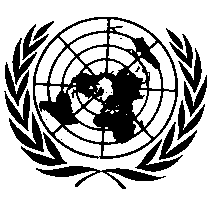 UNITED NATIONSParagraph 6.2.5., amend to read:"6.2.5.	After more than 10 minutes after ignition the luminous intensities at the test points referred to in the table below and in Annex 3, Figure B (or mirrored about the VV line for left-hand traffic) shall meet the following requirements:Note:  In the table:Letter L means that the point or segment is located on the left of VV line.Letter R means that the point or segment is located on the right of VV line.Letter U means the point or segment is located above HH line.Letter D means the point or segment is located below HH line*	The luminous intensities at points 14 through 19 shall be such that:
     	14 + 15 + 16  190 cd and     	17 + 18 + 19  375 cd. **	For left-hand traffic, the letter R shall be replaced by letter L and vice versa.…"E/ECE/324/Rev.1/Add.97/Rev.3/Amend.12−E/ECE/TRANS/505/Rev.1/Add.97/Rev.3/Amend.12E/ECE/324/Rev.1/Add.97/Rev.3/Amend.12−E/ECE/TRANS/505/Rev.1/Add.97/Rev.3/Amend.128 December 2021Points or segmentsDesignation**Luminous intensity (cd)Luminous intensity (cd)Horizontal angle (degrees)Vertical angle (degrees)Points or segmentsDesignation**MaxMinHorizontal angle (degrees)Vertical angle (degrees)6251HV625002B 50 L3503.43 L0.57 U375 R12,5001.15 R0.57 D450 L18,4803.43 L0.86 D525 L118,8003.43 L1.72 D650 V7,50000.86 D750 R12,5001.72 R0.86 D825 L22,5009 L1.72 D925 R12,5009 R1.72 D1025 L31,25015 L1.72 D1125 R21,25015 R1.72 D1215 L62520 L2.86 D1315 R62520 R2.86 D14*8 L4 U15*04 U16*8 R4 U17*4 L2 U18*02 U19*4 R2 U20658 R0211254 L0A to BSegment I3,7505.15 L to 5.15 R0.86 DC − D1,7502.5 R1 UE to FSegment III and under12,5009.37 L to 8.53 R4.29 DI max R43,800Right of VV lineAbove 
1.72 DI max L31,300Left of VV line